1. Для описания любых физических процессовА. Все системы отсчета являются равноправными.Б. Все инерциальные системы отсчета являются равноправными.Какое из этих утверждений справедливо согласно специальной теории относительности? 1) только А          2) только Б         3) А и Б         4) ни А, ни Б2. Какие из следующих утверждений являются постулатами специальной теории относительности?А. Все инерциальные системы отсчета равноправны при описании любого физического процесса.Б. Скорость света в вакууме не зависит от скорости источника и приемника света.В. Энергия покоя любого тела равна произведению его массы на квадрат скорости света в вакууме. 1) А и Б               2) А и В                3) Б и В             4) А, Б и В3. Один ученый проверяет закономерности колебания пружинного маятника в лаборатории на Земле, а другой — в лаборатории на космическом корабле, летящем вдали от звезд и планет с выключенным двигателем. Если маятники одинаковые, то в обеих лабораториях эти закономерности будут1) одинаковыми при любой скорости корабля2) разными, так как на корабле время течет медленнее3) одинаковыми, если скорость корабля мала4) одинаковыми или разными в зависимости от модуля и направления скорости корабля4. Луч лазера в неподвижной ракете попадает в приемник, расположенный в точке 0 (см. рисунок). В какой из приемников может попасть этот луч в ракете, движущейся вправо с постоянной скоростью?1) 1, независимо от скорости ракеты                                      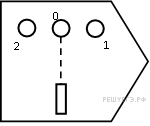 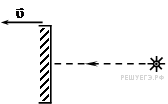 2) 0, независимо от скорости ракеты3) 2, независимо от скорости ракеты4) 0 или 1, в зависимости от скорости ракеты                      5. Свет от неподвижного источника падает перпендикулярно поверхности зеркала, которое удаляется от источника света со скоростью . Какова скорость отраженного света в инерциальной системе отсчета, связанной с зеркалом?                              1)              2)         3)         4) 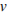 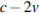 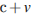 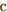 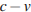 6. В инерциальной системе отсчета свет от неподвижного источника распространяется со скоростью с. Пусть источник света движется в некоторой инерциальной системе со скоростью , а зеркало — со скоростью u в противоположную сторону. С какой скоростью распространяется в этой системе отсчета свет, отраженный от зеркала? 1)              2)          3)             4) 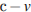 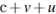 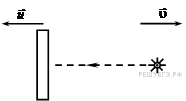 7. Два автомобиля движутся в одном и том же направлении со скоростями  и  относительно поверхности Земли. Скорость света c от фар первого автомобиля в системе отсчета, связанной с другим автомобилем, равна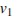 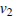  1)            2)              3)                               4) c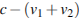 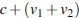 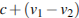 8. На зеркало, движущееся в вакууме относительно инерциальной системы отсчёта (ИСО) со скоростью , направленной вниз (см. рисунок), падает луч синего света. Какова скорость света в этой ИСО после отражения от зеркала, если угол падения равен 60°? Скорость света от неподвижного источника в вакууме равна с          1) 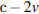 2)           3)                 4) 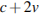 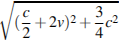 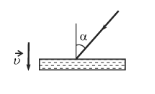 